附件培训活动举办的具体地点、路线（举办城市：泰安市）一、报到地点：泰安君通东都宾馆发票信息：泰安君通东都宾馆有限责任公司（泰安市美达屋酒店管理有限公司）酒店地址：山东省泰安市泰山区岱宗大街279号酒店电话：0538-8227948二、乘车路线（一）泰安站（高铁站）至酒店1、可乘坐公交车66路到东都宾馆站下车，前行50米即到。2、若直接乘出租车前往酒店约30分钟，费用约40元。（二）泰山站（市区火车站）至酒店1、乘坐公交车7路、32路、66路到东都宾馆站下车，前行50米即到。2、若直接乘出租车前往酒店约15分钟，费用约15元。（三）济南遥墙机场至酒店1、济南机场大巴直接到东都宾馆院内。2、若直接乘坐出租车前往，费用约300-350元。（四）自驾路线1、泰安东下高速路线：下高速直行进入东岳大街，直行至国税大楼处十字路口右拐，三岔路口左前行至岱宗大街，马路对面即是。2、泰安南下高速路线：下高速至104国道右转，直行至丁字路口（石化饭店）右转进入东岳大街，直行至泰安银座处十字路口左转进入龙潭路，前行至第一个十字路口右转进入岱宗大街，直行过科技大学、齐鲁银座前行100米左侧即是。3、泰安西下高速路线：下高速直行进入泰山大街，直行至长途汽车站处大转盘左转，过火车桥洞前行第二个十字路口处（泰安市中心医院）右转，进入岱宗大街，直行过科技大学、齐鲁银座前行100米左侧即是。酒店位置示意图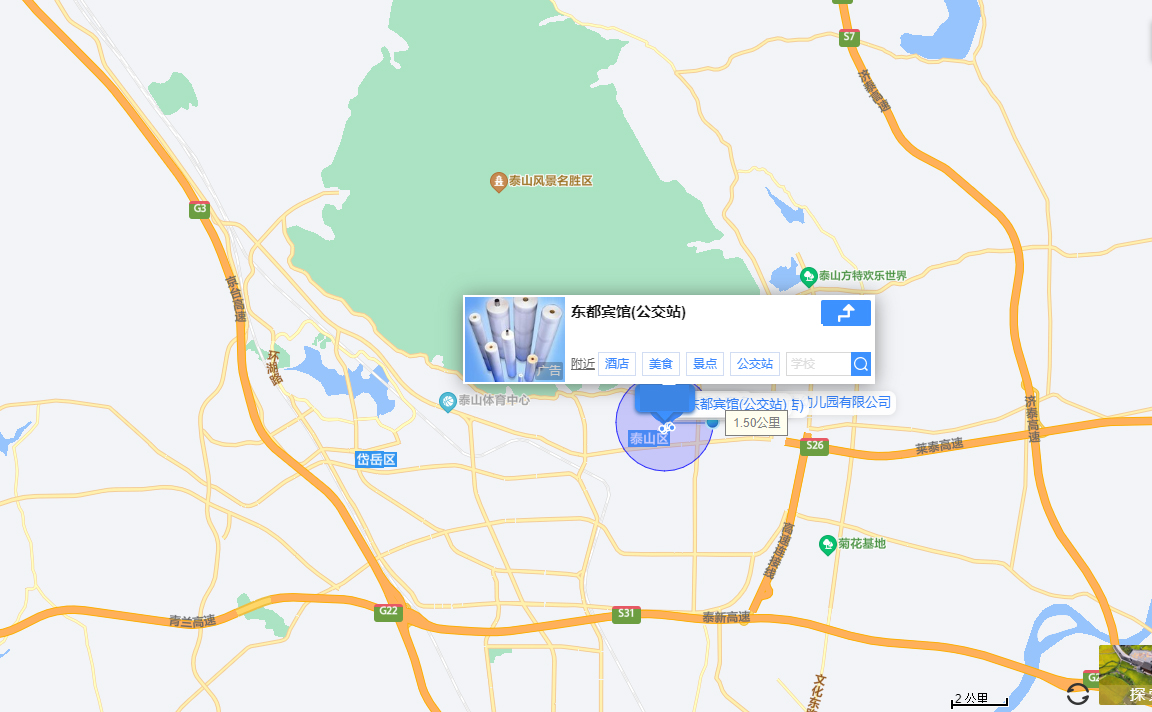 